БОЙОРОҠ                                   РАСПОРЯЖЕНИЕ12 декабрь 2018 й.                                № 41                       12 декабря 2018 г.О мерах по обеспечению пожарной безопасности в период Новогодних  праздников на  территории  сельского  поселения  Мутабашевский  сельсовет  муниципального  района  Аскинский  район Республики  Башкортостан       В целях предупреждения пожаров и гибели на них людей в период проведения Новогодних праздников 1. Провести противопожарные инструктажи с руководителями и обслуживающим персоналом учреждений, организаций  расположенных  на  территории  сельского  поселения2. Организовать тренировки по отработке планов эвакуации, обеспечить объекты социально-культурного назначения памятками о мерах пожарной безопасности. 3. С 30 декабря 2018 г по 08 января 2019 г организовать дежурство должностных лиц  в  учреждениях  и  организациях ,согласно приложения. С указанными лицами провести дополнительный противопожарный инструктаж и занятия по отработке действий на случай возникновения пожара. 4. Организовать работу с организациями (предпринимателями), реализующими пиротехническую продукцию, по распространению среди потребителей листовок, памяток о мерах безопасности при использовании пиротехники. 5. При проведении рейдов Совета профилактики правонарушений в населенных пунктах пожарно-профилактические мероприятия, особое внимание обратить на места проживания неблагополучных семей и лиц склонных к правонарушениям. К данной работе привлечь участкового  уполномоченного полиции.6. Организовать информирование населения об оперативной обстановке с пожарами, информировать о мерах пожарной безопасности при устройстве новогодних елок, использовании пиротехнических, электротехнических изделий и другой праздничной атрибутики 7. Проинформировать граждан о мерах пожарной безопасности при использовании отопительных систем и приборов. 8. Провести сходы граждан в населенных пунктах.9. Контроль  за  исполнение  данного  распоряжения оставляю  за  собой.    Глава сельского  поселения  Мутабашевский  сельсовет                 муниципального  района  Аскинский  район Республики Башкортостан   А.Г.Файзуллин                                                                                                  Приложение № 1                                                                      к распоряжению администрации                                Сельского поселения Мутабашевский сельсовет от 22 декабря 2018 г. №  27ГРАФИК  ДЕЖУРСТВА служащих сельского  поселения  и  работников  учреждений  и  организаций                           Время  дежурства : с 9 ч 00 мин – 17 ч 00 мин,                               ЗВОНИТЬ ПО ТЕЛЕФОНУ :  2-13-57  ЕДДС   Приложение №2к распоряжению администрации                                       Сельского поселения Мутабашевский сельсовет от 22 декабря 2017 г. №  27С распоряжением ознакомлены :БАШҠОРТОСТАН РЕСПУБЛИКАҺЫАСҠЫН  РАЙОНЫМУНИЦИПАЛЬ РАЙОНЫНЫҢМОТАБАШ   АУЫЛ  БИЛӘМӘҺЕ ХӘКИМИӘТЕ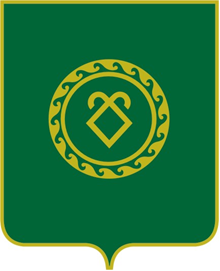 АДМИНИСТРАЦИЯСЕЛЬСКОГО ПОСЕЛЕНИЯМУТАБАШЕВСКИЙ СЕЛЬСОВЕТМУНИЦИПАЛЬНОГО РАЙОНААСКИНСКИЙ РАЙОНРЕСПУБЛИКИ  БАШКОРТОСТАН                                                                Дата   Фамилия,имя,отчество   303112345678Файзуллин А.ГМинниханов Н.Ахматгалиева М.К.Ахматшина Э.Ф.Хусаенов И.М.Минниахметова И.Ф.Галина М.ФНурисламова А.Р.Нурисламова А.РИсламова Р.Ш.Ф.И.ОДатаПодписьФайзуллин А.ГАхматгалиева М.К.Ахматшина Э.Ф.Исламова Р.МХусаенов И.М.Минниахметова И.Ф.Галина М.ФМинниханов Н.Нурисламова А.РАхматгалиева А.Ф.